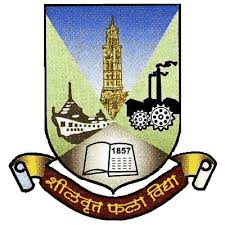 UNIVERSITY OF MUMBAIPrabhakar Patil Education Society’sArts, Commerce & Science College , Veshvi AlibagI Sem A.T.K.T Exam ,MAY – 2021Date : 03.05.2021 To 12.05.2021UNIVERSITY OF MUMBAIPrabhakar Patil Education Society’sArts, Commerce & Science College, Veshvi I Sem A.T.K.T Exam, May-2021TIME TABLEUNIVERSITY OF MUMBAIPrabhakar Patil Education Society’sArts, Commerce & Science College, Veshvi I Sem A.T.K.T Exam, May-2021TIME TABLEUNIVERSITY OF MUMBAIPrabhakar Patil Education Society’sArts, Commerce & Science College, Veshvi I Sem A.T.K.T Exam, May-2021TIME TABLEUNIVERSITY OF MUMBAIPrabhakar Patil Education Society’sArts, Commerce & Science College, Veshvi I Sem A.T.K.T Exam, May-2021TIME TABLESr.NoDateTimeSubject01MONDAYMAY-03,202111.00 am to 12.00 pmFoundation Course02TUESDAYMAY-04,202111.00 am to 12.00 pmCommunication Skill in EnglishENG- ( C )03WEDNESDAYMAY-05,202111.00 am to 12.00 pmMarathi( Compulsory )04THURSDAYMAY-06,202111.00 am to 12.00 pmGeography – (O)Marathi – (O)05FRIDAYMAY-07,202111.00 am to 12.00 pmEnglish – (O)History – (O)06SATURDAYMAY-08,202111.00 am to 12.00 pmHindi – (O)Economics – (O)Sr.NoDateTimeSubject01MONDAYMAY-03,202111.00 am to 12.00 pmFoundation Course-I02TUESDAYMAY-04,202111.00 am to 12.00 pmAccountancy & Financial Management-I03WEDNESDAYMAY-05,202111.00 am to 12.00 pmCommerce – I04THURSDAYMAY-06,202111.00 am to 12.00 pmBusiness Economics – I05FRIDAYMAY-07,202111.00 am to 12.00 pmBusiness Communication - I06SATURDAYMAY-08,202111.00 am to 12.00 pmEnvironmental Studies -I07MONDAYMAY-10,202111.00 am to 12.00 pmMathematical & Statistical Techniques -ISr.NoDate		TimeSubject01MONDAYMAY-03,202111.00 am to 12.00 pmFoundation Course02TUESDAYMAY-04,202111.00 am to 12.00 pmPhysics- I Zoo - I03WEDNESDAYMAY-05,202111.00 am to 12.00 pmMaths – IMicro – I04THURSDAYMAY-06,202111.00 am to 12.00 pmChemistry – I05FRIDAYMAY-07,202111.00 am to 12.00 pmChemistry – II06SATURDAYMAY-08,202111.00 am to 12.00 pmBotany – I07MONDAYMAY-10,202111.00 am to 12.00 pmPhysics – IIZoo – II08TUESDAYMAY-11,202111.00 am to 12.00 pmBotany – II09WEDNESDAYMAY-12,202111.00 am to 12.00 pmMaths – II Micro - IISr.NoDateTimeSubject01MONDAYMAY-03,202111.00 am to 12.00 pmComputer Organization & Design 02TUESDAYMAY-04,202111.00 am to 12.00 pmProgramming With Python –I03WEDNESDAYMAY-05,202111.00 am to 12.00 pmFree & Open Source 04THURSDAYMAY-06,202111.00 am to 12.00 pmDatabase System 05FRIDAYMAY-07,202111.00 am to 12.00 pmDiscrete Mathematics 06SATURDAYMAY-08,202111.00 am to 12.00 pmStatistical Methods Probability 07MONDAYMAY-10,202111.00 am to 12.00 pmSoft Skill Development  